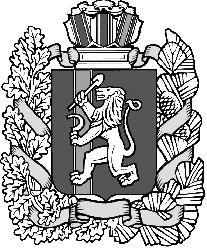 
Администрация Дзержинского сельсовета Дзержинского района Красноярского краяПостановлениес. Дзержинское16.01.2018                                                                                                           № 7-п  Об утверждении Порядка общественного обсуждения проекта муниципальной программы (проекта изменений, которые вносятся в действующую муниципальную программу) формирования современной городской среды на 2018-2022 годы           На основании  Федерального закона от 06.10.2003года №131-ФЗ «Об общих принципах организации местного самоуправления в Российской Федерации» и приказа министерства строительства и жилищно-коммунального хозяйства Российской Федерации от 06.04.2017 года №691/пр  «Об утверждении методических рекомендаций по подготовке государственных программ субъектов Российской Федерации и муниципальных программ формирования современной городской среды в рамках реализации приоритетного проекта «Формирование комфортной городской среды»  на 2018-2022 годы и руководствуясь ст. 18,31 Устава сельсовета ПОСТАНОВЛЯЮ:	1. Порядок общественного обсуждения проекта муниципальной программы (проекта изменений, которые вносятся в действующую муниципальную программу) формирования современной городской среды на 2018-2022 годы (далее - Порядок) устанавливает порядок и сроки общественного обсуждения проекта муниципальной программы (проекта изменений, которые вносятся в действующую муниципальную программу) формирования современной городской среды на 2018-2022 годы (далее - общественное обсуждение),Порядок разработан в целях:информирования граждан и организаций о разработанном проекте муниципальной программы (проекта изменений, которые вносятся в действующую муниципальную программу) формирования современной городской среды на 2018-2022 годы (далее - проект программы);выявления и учета общественного мнения по предлагаемым в проекте программы решениям;подготовки предложений по результатам общественного обсуждения проекта программы.Организацию и проведение общественного обсуждения осуществляет орган местного самоуправления муниципального образования, ответственный за разработку проекта программы.Общественное обсуждение проекта программы предусматривает рассмотрение проекта программы представителями общественности с использованием информационно-телекоммуникационной сети «Интернет» (далее - Интернет) и рассмотрение проекта программы общественной комиссией по развитию городской среды, созданной на территории муниципального образования.С целью организации проведения общественного обсуждения орган местного самоуправления муниципального образования размещает на официальном сайте в сети Интернет не позднее чем за 3 дня до начала проведения общественного обсуждения:текст проекта программы, вынесенный на общественное обсуждение;информацию о сроках общественного обсуждения проекта программы;информацию о сроке приема замечаний и предложений по проекту программы и способах их предоставления;контактный телефон (телефоны), электронный адрес, почтовый адрес ответственного лица органа местного - самоуправления муниципального образования, осуществляющего прием замечаний и предложений, их обобщение по проекту программы (далее - ответственное лицо).Общественное обсуждение проекта программы проводится в течение 30 календарных дней со дня размещения на официальном сайте в сети Интернет информации, указанной в пункте 5 Порядка.Предложения и замечания по проекту программы принимаются в электронной форме по электронной почте и (или) в письменной форме на бумажном носителе в течение 15 календарных дней со дня размещения на официальном сайте информации, указанной в пункте 5 Порядка.Основным требованием к участникам общественного обсуждения является указание фамилии, имени и отчества (при наличии), почтового адреса, контактного номера телефона гражданина, либо наименование, юридический адрес, почтовый адрес, контактный телефон юридического лица, направившего замечания и (или) предложения.Все замечания и (или) предложения, поступившие в электронной и (или) письменной форме в результате общественных обсуждений по проекту программы не позднее двух рабочих дней после окончания срока, установленного пунктом 7 настоящего Порядка, вносятся в сводный перечень замечаний и предложений, оформляемый ответственным лицом, и размещаются на официальном сайте в сети Интернет.Не позднее трех дней до окончания общественного обсуждения общественная комиссия, сформированная в соответствии с Положением о развитии городской среды, рассматривает сводный перечень замечаний и предложений, и дает по каждому из них свои рекомендации, которые оформляются решением общественной комиссии. Указанное решение подлежит размещению на официальном сайте в сети Интернет в течение дня, следующего за днем принятия решения.Не подлежат рассмотрению замечания и предложения:без указания фамилии, имени, отчества (последнее - при наличии) участника общественного обсуждения проекта программы;которые не поддаются прочтению;экстремистской направленности;содержат нецензурные либо оскорбительные выражения;поступили по истечении срока, установленного пунктом 7 настоящего Порядка.После окончания общественного обсуждения орган местного самоуправления муниципального образования с учетом принятых общественной комиссией решений по результатам организации и проведения голосования по отбору общественных территорий, подлежащих в рамках реализации муниципальной программы формирования современной городской среды на 2018 - 2022 годы благоустройству в первоочередном порядке в 2018 году дорабатывает проект программы и обеспечивает ее утверждение в срок не позднее 20.03.2018.Общественное обсуждение проекта программы проводится в течение 30 календарных дней со дня размещения на официальном сайте в сети Интернет информации, указанной в пункте 5 Порядка.Предложения и замечания по проекту программы принимаются в электронной форме по электронной почте и (или) в письменной форме на бумажном носителе в течение 15 календарных дней со дня размещения на официальном сайте информации, указанной в пункте 5 Порядка.Основным требованием к участникам общественного обсуждения является указание фамилии, имени и отчества (при наличии), почтового адреса, контактного номера телефона гражданина, либо наименование, юридический адрес, почтовый адрес, контактный телефон юридического лица, направившего замечания и (или) предложения.Все замечания и (или) предложения, поступившие в электронной и (или) письменной форме в результате общественных обсуждений по проекту программы не позднее двух рабочих дней после окончания срока, установленного пунктом 7 настоящего Порядка, вносятся в сводный перечень замечаний и предложений, оформляемый ответственным лицом, и размещаются на официальном сайте в сети Интернет.Не позднее трех дней до окончания общественного обсуждения общественная комиссия, сформированная в соответствии с Положением о развитии городской среды, рассматривает сводный перечень замечаний и предложений, и дает по каждому из них свои рекомендации, которые оформляются решением общественной комиссии. Указанное решение подлежит размещению на официальном сайте в сети Интернет в течение дня, следующего за днем принятия решения.Не подлежат рассмотрению замечания и предложения:без указания фамилии, имени, отчества (последнее - при наличии) участника общественного обсуждения проекта программы;которые не поддаются прочтению;экстремистской направленности;содержат нецензурные либо оскорбительные выражения;поступили по истечении срока, установленного пунктом 7 настоящего Порядка.После окончания общественного обсуждения орган местного самоуправления муниципального образования с учетом принятых общественной комиссией решений по результатам организации и проведения голосования по отбору общественных территорий, подлежащих в рамках реализации муниципальной программы формирования современной городской среды на 2018 - 2022 годы благоустройству в первоочередном порядке в 2018 году дорабатывает проект программы и обеспечивает ее утверждение в срок не позднее 20.03.2018. Заместитель главы сельсовета                                                      А.С. Алексеев